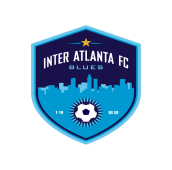 CONTACT LISTRec Soccer Program2016 IAFCAGE GROUP COORDINATORS (AGC’s)-primary contacts for all coaches-U4 – Sam Heys (samheys@yahoo.com)U5 – Kari Mackey (kari.mackey@cartercenter.org) and Keri Bulloch (keri.bulloch@gmail.com)U6 – Brian Trulock (bdtrulock@yahoo.com)U7 – Adam Stubin (adam@carrierconn.com)U8 – RM Lathan (rmlathan@gmail.com)U7/U8 Girls – Zach Roberts (tozachroberts@gmail.com)U10 – Anton Forbes-Roberts (forbesroberts@gmail.com)U12 – John Perantoni (jperantoni@red-level.com)U14-U19 – TC Moore (tseam@aol.com)STAFF/OTHER CONTACTS-emergency situations only-Rec Director – Robert Hajnal (r.hajnal@yahoo.com) / 404-324-6426Director of Programs – Rob DiFiglio (rdf.atl@aol.com) / 678-431-4550Executive Director – Jenn Dobson (jenndobson5@yahoo.com) / 678-656-4894Rec Admin – Amy Feigl (amy.iafcblues@gmail.com) / 404-645-0228John Herrmann – Field/Game Scheduler (jhrrmnn@mindspring.com)Rec Chair – Shawn Kowalewski (shawn.kowalewski@wfadvisors.com) / 404-713-4183GAME RESCHEDULING PROCEDURESU4 - U10Option 1:  AGC Scheduled Make-Up GameNotify your AGC that you would like to schedule a make-up game by the THURSDAY prior to the week you would like to play (i.e. the Thursday immediately preceding the week you’d like to play). Coaches will be notified by their AGC by Sunday (3 days following the Thursday deadline) whether or not a make-up game has been scheduledWhen using your AGC to schedule a make-up game, please note the following:Games will be scheduled on a first-come first-serve basis (i.e. the first 2 teams to request a game will play each other, etc.)No special requests may be made (i.e. selecting opponent, etc.)All games will be scheduled at your team’s scheduled practice time and locationOption 2:  Self Scheduled Make-Up GameCoaches are welcome to reach out to the opposing coach and coordinate make-up games, however, please note the following requirements:Make-up games can either be scheduled at your team’s specific time/location against teams that have the same scheduled time and location OR they can be scheduled for Friday (our designated make-up day) at the same field that you practice on during the week.  Under NO circumstances should a make-up game be scheduled Monday-Thursday at a time other than your regularly scheduled practice day/time.    An email must be sent to Robert Hajnal IF you plan on making up a game on a Friday.U12 – U19All game reschedules must be confirmed in e-mail and with a five day advance.To reschedule away games, contact the opposing team.To reschedule regular season home games:Contact the Inter scheduler (jhrrmnn@mindspring.com) and see what fields and times match the rescheduling need.  Field availability is VERY limited.Contact the opposing team and confirm a field and time based on Inter availability.Confirm date, field and time selection with the Inter scheduler. Game changes are only considered confirmed when you receive written verification from the scheduler.Confirm date, field and time with Ga Soccer AGC – this information can be found on gasoccer.org. Game Rescheduling TemplateSuggested Email Template for Confirming GAME CHANGE with GA Soccer Age Group Coordinator:Dear U12 Age Group Coordinator:Please see below for a game change.  All persons involved have agreed to the change and are cc'd on this email.  I will forward you the confirming email.Thanks in advance for your help in changing the game.  If I need to provide any additional information, please let me know.Division:               RIASGame Number: 12000Teams: Inter Atlanta FC 00 Blue v.  Chiefs Premier 00 Original Game Date:  May 5, 2013Original Time: 1:00 PMNew Game Date:  May 10, 2013 (Friday)New Time:  7:00 PMField Location if available:  Arizona Avenue12000  Arizona Ave  1:00 PM  1 A7 vs A12Inter Atlanta FC 00 Blue - CL IIvs.Chiefs Premier 00 - CL II